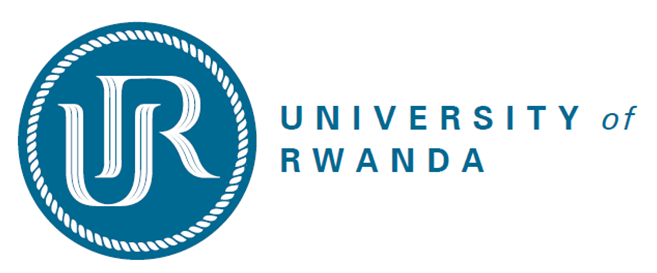 TRANSMITTAL SLIPFROM: FROM: TO: Very urgent                              Urgent                                                    NormalVery urgent                              Urgent                                                    NormalVery urgent                              Urgent                                                    NormalRe: Re: Re: Comments: Comments: Comments: Date: Signature:Signature:Comments: Comments: Comments: Date: Signature:Signature: